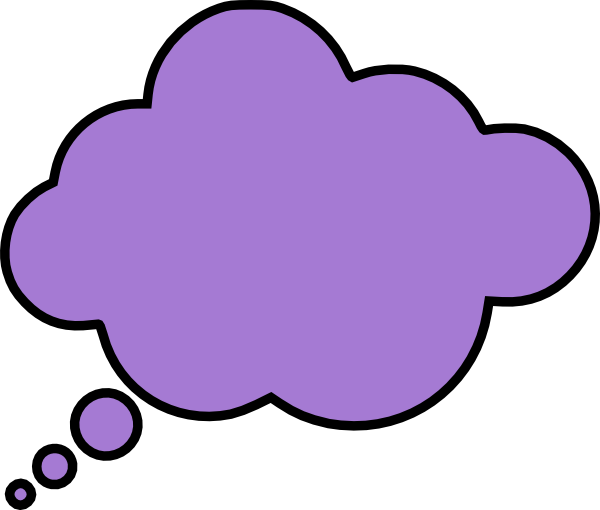 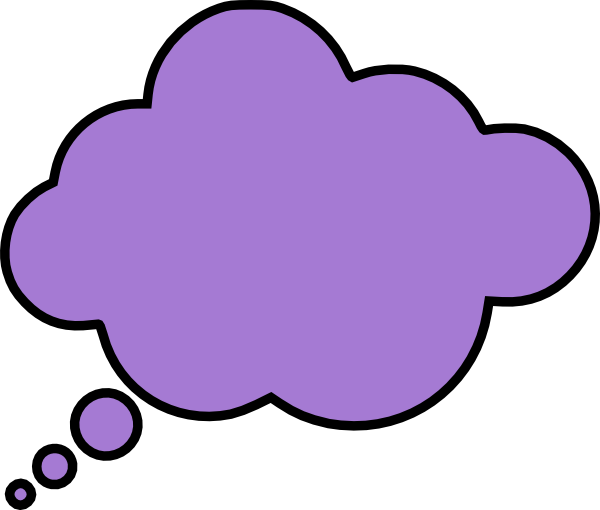 What’s the value of argumentation? What does it do for you as a teacher? What does it do for your students? 